MADONAS NOVADA PAŠVALDĪBA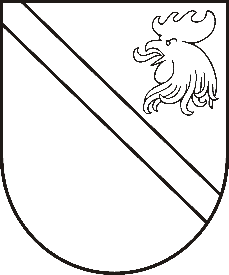 Reģ. Nr. 90000054572Saieta laukums 1, Madona, Madonas novads, LV-4801t. 64860090, fakss 64860079, e-pasts: dome@madona.lv___________________________________________________________________________MADONAS NOVADA PAŠVALDĪBAS DOMESLĒMUMSMadonā2019.gada 21.maijā								Nr.199									(protokols Nr.8, 20.p.)Par aizņēmuma ņemšanu Investīciju projekta “Biatlona un slēpošanas bāzes “Smeceres sils” attīstības projekts” īstenošanaiMadonas novada pašvaldība 2017.; 2018. un 2019. gadā slēdza sadarbības līgumus ar Izglītības un zinātnes ministriju par infrastruktūras projekta ““Biatlona un slēpošanas bāzes “Smeceres sils” attīstības projekts” īstenošanu. Izglītības un zinātnes ministrija 3 (trīs) gadu laikā Madonas novada pašvaldībai ir piešķīrusi finansējumu EUR 1 600 000,00 apmērā.2017. gadā paveiktie darbi:1. Biatlona trases tehniskā ūdensvada pieslēgums sporta un atpūtas bāzē “Smeceres sils, Lazdonas pagastā, Madonas novadā – EUR 319 601,02.2. Autoceļa “Madonas apvedceļš – Maztrules” un pievedceļa uz sporta un atpūtas bāzi “Smeceres sils” Lazdonas pagastā, Madonas novadā pārbūve – EUR 217 760,78.3. Autoceļa “Madonas apvedceļš – Maztrules” un pievedceļa uz sporta un atpūtas bāzi “Smeceres sils” Lazdonas pagastā, Madonas novadā pārbūve – EUR 179 080,00.2018. gadā paveiktie darbi:1. Elektroniski – mehāniskas IBU sertificētas biatlona šautuves iekārtas piegāde un uzstādīšana Madonas novada pašvaldības sporta bāzē “Smeceres sils” Latvijā – EUR 231 030,14.2. "Sporta bāzes “Smeceres sils” šautuves iekārtu piesaiste, atbalstsienas un aizsargsienu izbūve" un "Pazemes pārejas ēkas izbūve" – EUR 313 243,05 (noslēgts būvdarbu līgums EUR 586 957,92).2019. gada paveiktie darbi:1. "Sporta bāzes “Smeceres sils” šautuves iekārtu piesaiste, atbalstsienas un aizsargsienu izbūve" un "Pazemes pārejas ēkas izbūve" – EUR 273 714,87.2. Madonas novada pašvaldības sporta bāzes “Smeceres sils” biatlona stadiona starta-finiša laukuma izbūve – EUR 360 193,27.3. Apgaismojuma izbūve Madonas novada pašvaldības sporta bāzes “Smeceres sils” biatlona stadiona starta-finiša laukumam – EUR 40 230,94.Madonas novada pašvaldība laika periodā no 2017. gada – 2019. gada no saviem budžeta līdzekļiem ir finansējusi projektēšanas, autoruzraudzības un būvuzraudzības izmaksas un daļēji apmaksājusi šautuves iekārtu piegādi un uzstādīšanu par kopējo summu EUR 202 384,60.Projekta kopējās izmaksas EUR 2 014 390,59, t.sk. Izglītības un Zinātnes ministrijas finansējums EUR 1 600 000,00, Madonas novada pašvaldības finansējums EUR 414 390,59.Lai pabeigtu uzsāktos būvdarbus un veiktu to apmaksu, nepieciešamais finansējums investīciju projekta pabeigšanai ir EUR 212 005,99.Noklausījusies Attīstības nodaļas projektu sagatavošanas un ieviešanas speciālistes I.Kārkliņas sniegto informāciju, ņemot vērā 21.05.2019. Finanšu un attīstības komitejas atzinumu, atklāti balsojot: PAR 13 (Agris Lungevičs, Zigfrīds Gora, Ivars Miķelsons, Andrejs Ceļapīters, Andris Dombrovskis, Antra Gotlaufa, Gunārs Ikaunieks, Valda Kļaviņa, Valentīns Rakstiņš, Andris Sakne, Rihards Saulītis, Aleksandrs Šrubs, Gatis Teilis), PRET – NAV, ATTURAS – NAV, Madonas novada pašvaldības dome  NOLEMJ:  Lūgt Pašvaldību aizņēmuma un galvojuma kontroles un pārraudzības padomi atbalstīt aizņēmumu ņemšanu EUR 212 005,99 (divi simti divpadsmit tūkstoši pieci euro, 99 centi) apmērā Valsts kasē uz 15 gadiem ar noteikto procentu likmi un atlikto maksājumu uz 2 gadiem, Investīciju projekta “Biatlona un slēpošanas bāzes “Smeceres sils” attīstības projekts” īstenošanai.Aizņēmumu izņemt un apgūt 2019. gadā.Aizņēmuma atmaksu garantēt ar Madonas novada pašvaldības budžetu.Domes priekšsēdētājs						A.Lungevičs